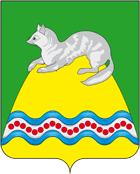 АДМИНИСТРАЦИЯ КРУТОГОРОВСКОГО СЕЛЬСКОГО ПОСЕЛЕНИЯ СОБОЛЕВСКОГО МУНИЦИПАЛЬНОГО РАЙОНА КАМЧАТСКОГО КРАЯ __________________________________________________________________РАСПОРЯЖЕНИЕАДМИНИСТРАЦИИ  КРУТОГОРОВСКОГО СЕЛЬСКОГО ПОСЕЛЕНИЯ«27 »   февраля  2015   № 24п. Крутогоровский О внесение изменений в распоряжение Главы Крутогоровского сельского поселения от 25.11.2012 № 102 « Об утверждении Инструкции по охране  труда для сотрудников администрации  Крутогоровского сельского поселения »  В соответствии со статьей 290 Трудового кодекса Российской Федерации, приказом Минсоцразвития России от 26.04.2011 №342н « Об утверждении Порядка проведения аттестации рабочих мест по условиям»,постановлением Минтруда России от 13.01.2003 № 1/29 « Об утверждении Порядка обучения  по охране труда и проверке знаний требований охраны  труда работников организаций»,постановлением Минтруда РФ от 08.02.2000 №14 « Об утверждении Рекомендаций по организации работы службы охраны в организации», а также приказом Министерства труда и социальной защиты Российской Федерации от 28.03.2014г. №155н утверждены Правила по охране труда при работе на высоте (далее-Правила), вступающие в силу с 06.05.2015гАДМИНИСТРАЦИЯ ПОСТАНОВЛЯЕТ:В целях  соблюдения требований охраны труда на рабочих местах  сотрудникам администрации  Крутогоровского сельского поселения :Утвердить инструкцию по охране труда при работе на высоте. ( Приложение 6).Глава Крутогоровскогосельского поселения                                                                       Г.Н.Овчаренко	Приложение№6 к распоряжению администрации Крутогоровского сельского поселения №24 от 27.02.15 Настоящая  Инструкция  определяет требования по охране труда, предъявляемые к производственным помещениям и производственным площадкам, к применению систем обеспечения безопасности работ на высоте, при перемещении по конструкциям и высотным объектам, при различных видах работ (бетонных, каменных, на дымовых трубах, отделочных, стекольных, кровельных, над водой, в ограниченном пространстве и пр.I. Общие положения1. К работам на высоте относятся работы, когда:а) существуют риски, связанные с возможным падением работника с высоты 1,8 м и более;б) работник осуществляет подъем, превышающий по высоте 5 м или спуск, превышающий по высоте 5 м, по вертикальной лестнице, угол наклона которой к горизонтальной поверхности более 75°;в) работы производятся на площадках на расстоянии ближе 2 м от неогражденных перепадов по высоте более 1,8 м, а также если высота ограждения этих площадок менее 1,1 м;г) существуют риски, связанные с возможным падением работника с высоты менее 1,8 м, если работа проводится над машинами или механизмами, водной поверхностью или выступающими предметами.II. Требования по охране труда при организации и проведении работ на высоте1. К работе на высоте допускаются лица, достигшие возраста восемнадцати лет.2.Работники, выполняющие работы на высоте, в соответствии с действующим законодательством должны проходить обязательные предварительные (при поступлении на работу) и периодические медицинские осмотры.3.Работники, выполняющие работы на высоте, должны иметь квалификацию, соответствующую характеру выполняемых работ. Уровень квалификации подтверждается документом о профессиональном образовании (обучении) и (или) о квалификации.4. Работники допускаются к работе на высоте после проведения:а) инструктажей по охране труда;б) обучения безопасным методам и приемам выполнения работ;в) обучения и проверки знаний требований охраны труда.5. Обучение безопасным методам и приемам выполнения работ на высоте проводится в соответствии с требованиями.6.Не допускается выполнение работ на высоте:а) в открытых местах при скорости воздушного потока (ветра) 15 м/с и более;б) при грозе или тумане, исключающем видимость в пределах фронта работ, а также при гололеде с обледенелых конструкций и в случаях нарастания стенки гололеда на проводах, оборудовании, инженерных конструкциях (в том числе опорах линий электропередачи), деревьях;в) при монтаже (демонтаже) конструкций с большой парусностью при скорости ветра 10 м/с и более.7. Должностное лицо, ответственное за организацию и безопасное проведение работ на высоте, обязано:а) организовать разработку документации по охране труда при работах на высоте; плана мероприятий по эвакуации и спасению работников при возникновении аварийной ситуации и при проведении спасательных работ; разработку и введение в действие технологических карт на производство работ на высоте для стационарных рабочих мест; утверждение ППР на высоте для нестационарных рабочих мест; оформление нарядов-допусков;б) организовывать выдачу средств коллективной и индивидуальной защиты в соответствии с указаниями эксплуатационной документации изготовителя, а также обеспечить своевременность их обслуживания, периодическую проверку, браковку;в) организовать обучение работников безопасным методам и приемам выполнения работ на высоте, проведение соответствующих инструктажей по охране труда;г) вести личные книжки учета работ на высоте без применения инвентарных лесов и подмостей с применением систем канатного доступа.8. Для обеспечения безопасности работ, проводимых на высоте, должно быть  организовано:а) правильный выбор и использование средств защиты;б) соблюдение указаний маркировки средств защиты;в) обслуживание и периодические проверки средств защиты, указанных в эксплуатационной документации производителя.9. До начала выполнения работ на высоте должен утвердить перечень работ, выполняемых на высоте по наряду-допуску (далее - Перечень). В Перечень включаются работы на высоте, выполняемые на нестационарных рабочих местах.10. В исключительных случаях (предупреждение аварии, устранение угрозы жизни работников, ликвидация последствий аварий и стихийных бедствий) работы на высоте могут быть начаты без оформления наряда-допуска под руководством работников, назначаемых работодателем ответственными за безопасную организацию и проведение работ на высоте. Если указанные работы выполняются более суток, оформление наряда-допуска должно быть произведено в обязательном порядке.11. При проведении работ на высоте работодатель обязан обеспечить наличие защитных, страховочных и сигнальных ограждений и определить границы опасных зон исходя из действующих норм и правил с учетом наибольшего габарита перемещаемого груза, расстояния разлета предметов или раскаленных частиц металла (например, при сварочных работах), размеров движущихся частей машин и оборудования. Место установки ограждений и знаков безопасности указывается в технологических картах на проведение работ или в ППР на высоте в соответствии с действующими техническими регламентами, нормами и правилами. При невозможности применения защитных ограждений 12. В состав систем спасения и эвакуации  по обеспечению безопасности работ на высоте, должны входить:а) дополнительные или уже используемые, но рассчитанные на дополнительную нагрузку, анкерные устройства и/или анкерные линии;б) резервные удерживающие системы, системы позиционирования, системы доступа и/или страховочные системы;в) необходимые средства подъема и/или спуска, в зависимости от плана спасения и/или эвакуации (например, лебедки, блоки, триподы, подъемники);г) носилки, шины, средства иммобилизации;д) медицинская аптечка.13. В зависимости от конкретных условий работ на высоте работники должны быть обеспечены следующими СИЗ - совместимыми с системами безопасности от падения с высоты:а) специальной одеждой - в зависимости от воздействующих вредных производственных факторов;б) касками - для защиты головы от травм, вызванных падающими предметами или ударами о предметы и конструкции, для защиты верхней части головы от поражения переменным электрическим током напряжением до 440 В;в) очками защитными, щитками, защитными экранами - для защиты от пыли, летящих частиц, яркого света или излучения;г) защитными перчатками или рукавицами, защитными кремами и другими средствами - для защиты рук;д) специальной обувью соответствующего типа - при работах с опасностью получения травм ног;е) средствами защиты органов дыхания - от пыли, дыма, паров и газов;ж) индивидуальными кислородными аппаратами и другими средствами - при работе в условиях вероятной кислородной недостаточности;з) средствами защиты слуха;и) средствами защиты, используемыми в электроустановках;к) спасательными жилетами и поясами - при опасности падения в воду;л) сигнальными жилетами - при выполнении работ в местах движения транспортных средств.